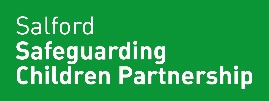 Professional Challenge / Outcome Resolution NoticeTHIS DOCUMENT MUST BE SENT/STORED SECURELYDate of NotificationName of Child/Young PersonD.O.BNHS Number/ P NumberOutcome Resolution Notice Completed by:Outcome Resolution Notice Completed by:Name RoleAgency/TeamContact Details Notification has been sent to:1.2. cc’d in sscp@salford.gov.uk Summary of disagreement Summary of disagreement Evidence of the informal challenge that has taken place at stages 1-2 and the outcome of this challengeEvidence of the informal challenge that has taken place at stages 1-2 and the outcome of this challengeDesired outcome for the child and / or family. Please include details of what it is you are requesting happens as a result of this challengeDesired outcome for the child and / or family. Please include details of what it is you are requesting happens as a result of this challengeStageDate Outcome ResolvedSupporting EvidenceEmbed written confirmation between parties about the agreed outcomeStage 3Stage 4